Warszawa 2020-12-10Unitop odświeża wizerunek – online i stacjonarnie! Od dziś można zobaczyć nowy, odświeżony wizerunek firmy Unitop – jednego z największych producentów chałwy i sezamków w Europie. Spółka ma ambicję podwoić wartość swojej kategorii w Polsce do 2025 roku. W tym celu podejmuje szereg działań marketingowych i sprzedażowych. Przede wszystkim stawia na odświeżenie wizerunku – zarówno online, w ramach premiery nowej odsłony strony www, jak i stacjonarnie w sklepie firmowym. 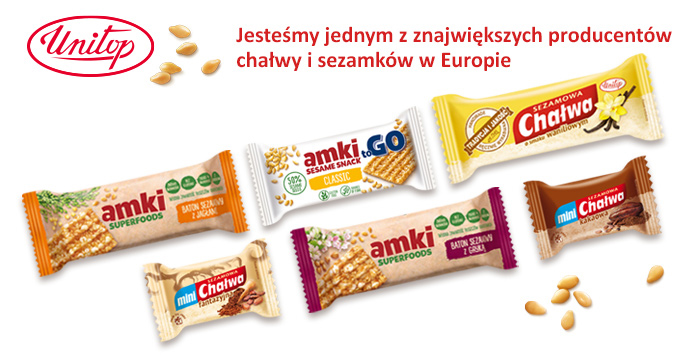 Nowa strona – nowy wizerunekOdświeżona strona www.unitop.com.pl wraz ze sklepem online ma swoją premierę 10 grudnia 2020 roku. Wiele ciekawostek na temat sezamu, tajemnice procesu ręcznego wyrabiania chałwy oraz przejrzysta prezentacja portfolio firmy – to wszystko znajdzie na niej użytkownik. Jednak największą nowością jest utworzenie sklepu internetowego z wygodną opcją dostawy za pośrednictwem firmy InPost – paczki z zamówieniem mogą być dostarczone przez kuriera, odebrane w paczkomatach Inpost na terenie całej Polski, ale można je także odebrać bezpośrednio w Łodzi w sklepie firmowym na ul. Andrzeja Struga 61. 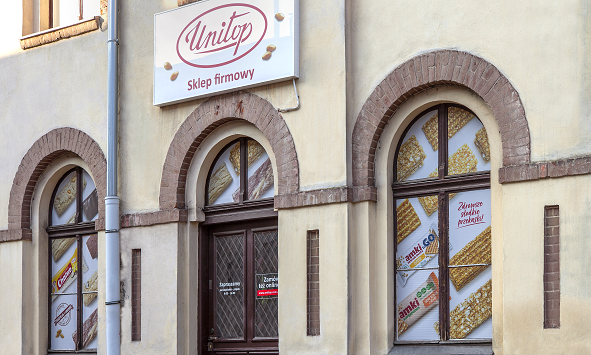 Odświeżony wizerunek sklepu stacjonarnego, dzięki nowemu, estetycznemu szyldowi z logo firmy oraz materiałom promocyjnym na jego fasadzie, zachęca nie tylko do odbioru paczek zamówionych online, ale także do wstąpienia na zakupy przechodniów. - Nasza odświeżona strona internetowa będzie pełniła ważną funkcję w komunikacji ze „światem zewnętrznym”. Umieściliśmy tam sporo ciekawych treści i planujemy je regularnie wzbogacać. Dodatkowo, umożliwiliśmy zakup naszych produktów online, myśląc szczególnie o mniejszych klientach biznesowych, dla których zakup naszych produktów stanie się znacznie łatwiejszy i przyjemniejszy. Od stycznia 2021 roku wystartuje również odsłona strony kierowana do naszych partnerów eksportowych – wyjaśnia Svetlana Vnučko, Marketing Director w firmie Unitop Sp. z o.o.Komunikacja z biznesem i konsumentamiUnitop w ostatnich miesiącach odświeżył portfolio markowe, aby lepiej komunikować się ze współczesnymi konsumentami. Firma podjęła także liczne działania marketingowe i promocyjne, których celem jest zwiększanie świadomości marki i pozycjonowanie Unitop w „top of mind”. Podjęte aktywności motywują także konsumentów do zakupu sezamków i chałwy, pokazując kategorię w nowym świetle. 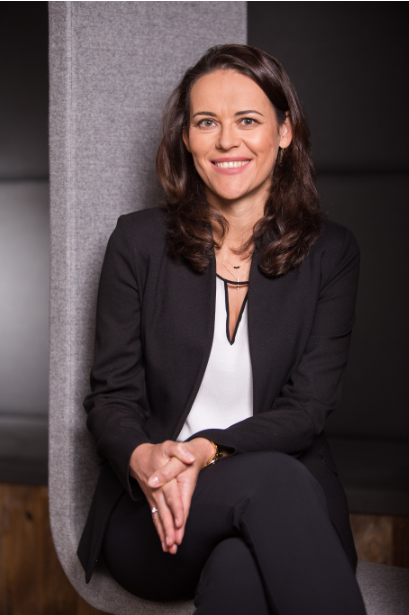 - Działania marketingowe i promocyjne prowadzimy głównie pod naszą marką parasolową Amki Snacks – zdrowsze słodkie przekąski. Koncentrujemy się przede wszystkim na dedykowanej stronie www.amkisnacks.com, a także na social mediach. Etapem zamykającym ten cykl jest odświeżenie wizerunku Unitop z jasnym pozycjonowaniem firmy jako jednego z największych producentów chałwy i sezamków w Europie. Wiemy wszystko o sezamie oraz sezamkach i jako ekspert chcemy dzielić się tą wiedzą z naszymi partnerami biznesowymi, a także konsumentami – komentuje Svetlana Vnučko, Marketing Director w firmie Unitop Sp. z o.o. Facebook marki jest dostępny pod adresem www.facebook.com/amkisnackspl, natomiast profil Instagram znajdziemy pod linkiem www.instagram.com/amkisnackspl/.Więcej informacji na www.unitop.com.pl oraz www.amkisnacks.com.Spółka Unitop (dawniej Agros Trading Confectionary i Unitop-Optima), jest jednym z największych producentów sezamków i chałwy w Europie, a także znanym eksporterem innych polskich wyrobów cukierniczych. W 2018 roku podjęto decyzję o rozwoju portfolio markowych wyrobów na rynku polskim. Zakład i siedziba Unitopu mieszczą się w Łodzi. Fabryka powstała w 1945 roku i jest znana z dbałości o tradycję i jakość wyrobów sezamowych. Do dziś chałwa jest wyrabiana ręcznie, co pozwala utrzymać jej oryginalny smak oraz charakterystyczną włóknistą konsystencję. 